(様式②)　　　　　　　健 康 診 断 書氏名男 ・ 女　　年   　月  　 日生 （　　 　　歳）　　年   　月  　 日生 （　　 　　歳）住所既往歴自覚症状身長体重                     cm                     cm               kg               kg               kg尿蛋白(－ ± +     )　  糖(－ ± +     )　  潜血(－ ± +     )  蛋白(－ ± +     )　  糖(－ ± +     )　  潜血(－ ± +     )  蛋白(－ ± +     )　  糖(－ ± +     )　  潜血(－ ± +     )  蛋白(－ ± +     )　  糖(－ ± +     )　  潜血(－ ± +     )  蛋白(－ ± +     )　  糖(－ ± +     )　  潜血(－ ± +     )  視力右　　　（　　　）左　 　（　　　）眼疾眼疾血圧　/　　　　　ｍｍHｇ　/　　　　　ｍｍHｇ胸部Ｘ線検査 ( 間接・直接 )胸部Ｘ線検査 ( 間接・直接 )胸部Ｘ線検査 ( 間接・直接 )循環器　　　年　　月　　日撮影　　　年　　月　　日撮影　　　年　　月　　日撮影心電図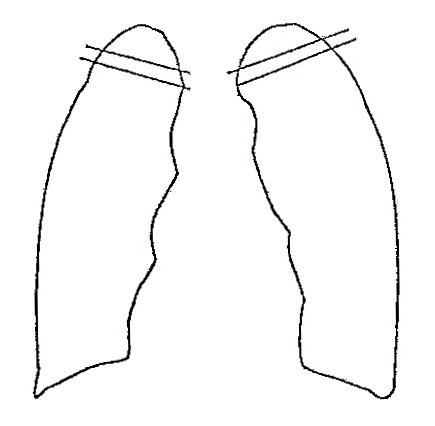 呼吸器皮膚疥癬無　・　有無　・　有梅毒検査*ＲＰＲ法陰 性・陽 性梅毒検査*ＴＰＨＡ陰 性・陽 性ＨＢｓ抗原*陰性・陽性陰性・陽性ＨＣＶ抗体*陰性・陽性陰性・陽性検便虫卵陰性・陽性赤痢菌赤痢菌陰性・陽性検便Ｏ-157陰性・陽性サルモネラサルモネラ陰性・陽性その他伝染性疾病無 ・ 有（　　　　　　　　　　　　　　　 　　　　） 無 ・ 有（　　　　　　　　　　　　　　　 　　　　） 無 ・ 有（　　　　　　　　　　　　　　　 　　　　） 無 ・ 有（　　　　　　　　　　　　　　　 　　　　） 無 ・ 有（　　　　　　　　　　　　　　　 　　　　） 　　*陽性の場合定量及び治療効果等の所見検査結果票の添付をお願いします。　　*陽性の場合定量及び治療効果等の所見検査結果票の添付をお願いします。　　*陽性の場合定量及び治療効果等の所見検査結果票の添付をお願いします。　　*陽性の場合定量及び治療効果等の所見検査結果票の添付をお願いします。　　*陽性の場合定量及び治療効果等の所見検査結果票の添付をお願いします。　　*陽性の場合定量及び治療効果等の所見検査結果票の添付をお願いします。その他所見上記のとおり診断します。上記のとおり診断します。上記のとおり診断します。上記のとおり診断します。上記のとおり診断します。上記のとおり診断します。西暦　　　　年　　月　　日西暦　　　　年　　月　　日西暦　　　　年　　月　　日西暦　　　　年　　月　　日西暦　　　　年　　月　　日西暦　　　　年　　月　　日医療機関名医療機関名医療機関名医療機関名医療機関名医療機関名　　　　　　　　　　　　　　　　　担当医師名　　　　　　　　　　　　　　　　㊞　　　　　　　　　　　　　　　　　担当医師名　　　　　　　　　　　　　　　　㊞　　　　　　　　　　　　　　　　　担当医師名　　　　　　　　　　　　　　　　㊞　　　　　　　　　　　　　　　　　担当医師名　　　　　　　　　　　　　　　　㊞　　　　　　　　　　　　　　　　　担当医師名　　　　　　　　　　　　　　　　㊞　　　　　　　　　　　　　　　　　担当医師名　　　　　　　　　　　　　　　　㊞